Муниципальное бюджетное общеобразовательное учреждениесредняя общеобразовательная школа пос. ОзеркиКонаковского района Тверской  областиВнеклассное мероприятие  «Своя игра»по математике (5-6 классы)

подготовила учитель математики1 категорииКонстантинова Елена Николаевнап. Озерки2022Класс: 5-6 Цель:  Повышение познавательного интереса к предмету математики.Задачи мероприятия:Способствовать воспитанию сплоченности и дружбы среди учащихся.Способствовать побуждению каждого учащегося к творческому поиску и размышлениям, раскрытию своего творческого потенциала.Способствовать развитию кругозора учащихся, математической речи и грамотности.Ход мероприятия:Приветствие.  Добрый день дорогие участники и болельщики! Мы рады вас приветствовать на нашем интеллектуальном мероприятии - «Своя игра»! Целью нашего мероприятия является повышение познавательного интереса к математике. Данное мероприятие способствует развитию вашего кругозора, математической грамотности, творческих способностей, сплочению коллектива.Правила игры:      В игре принимают участие 2 команды по 6 человек. Задача каждой команды набрать как можно большее количество баллов. Для этого необходимо правильно ответить на вопросы и в финальной игре не только правильно ответить, но и набрать наибольшее количество баллов.     В игре каждый вопрос имеет свою стоимость, на обдумывание дается одна минута, отвечает только капитан. Отвечают команды по очереди. Если команда ответила неправильно, то у второй команде тоже есть возможность ответить.                                           «Кот в мешке» означает переход хода;  «Бонус» означает бонусные баллы;Вопрос «Аукцион» означает, что команды торгуются баллами за право ответа.   (Члены жюри ведут подсчет баллов, если команда отвечает правильно –  баллы прибавляются, в финальной игре, если команда отвечает правильно –  баллы прибавляются если неправильно – вычитаются.)     Игра начинается с озвучивания названия команд и выбора капитана.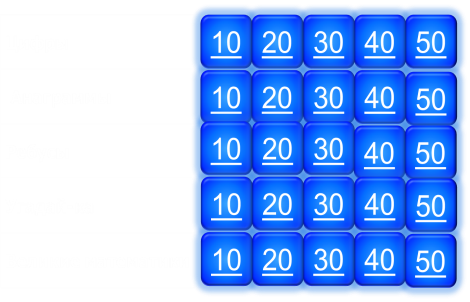 Темы:1. Цифры2. Анаграммы3. Ребусы4. Угадай-ка5. Великие математикиЦифры Цифры 10 Какая цифра, в переводе с латинского означает «никакая»Ответ: 020  У 7 братьев по одной сестре. Сколько всего детей?Ответ: 830   вопрос-аукционСколько дней в феврале 2016 года?Ответ: 2940   самое маленькое четырехзначное число, в записи которого цифры различныОтвет: 102350   Бонус +50Минутка отдыхаЗнаете ли вы, что самое большое число, имеющее название - центильон. Это единица с 600нулями. Он был записан в 1852 годуАнаграммы10  атеткмимаа    Ответ: математика20  ригуфа   Ответ: фигура30  льдумо   Ответ: модуль40  кьуноржсот   Ответ: окружность50  пряроциоп       Ответ пропорцияРебусы 10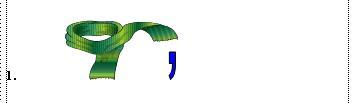 Ответ шар20 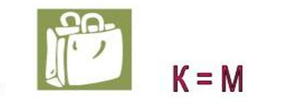 Ответ сумма30   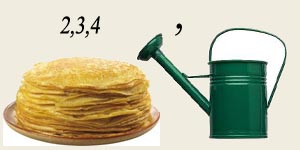 Ответ линейка 40 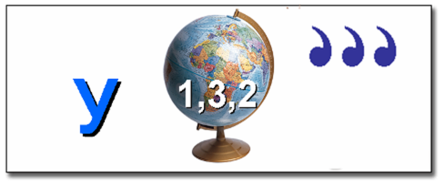 Ответ угол50 кот в мешке (переход хода)Минутка отдыхаЗнаете ли вы, что у числа  𝜋 (ПИ) есть два неофициальных праздника. Первый — 14марта, потому что этот день в Америке записывается как 3.14. Второй — 22 июля, которое в европейском формате записывается 22/7, а значение такой дроби является достаточно популярным приближённым значением числа ПиУгадай-ка10 Какие сто букв останавливают движение транспорта?Ответ сто р20 Как называется прибор для измерения углов?Ответ транспортир30 В древности такого термина не было. Его ввел в 17 веке французский математик Франсуа Виет, в переводе с латинского он означает «спица колеса». Что это?Ответ радиус40  Он грызун не очень мелкий,     Ибо чуть побольше белки    А заменишь «У» на «О» -     будет круглое числоответ сУрок- сОрок50Васиного отца зовут Иван Николаевич, а дедушку - Семен Петрович. Какое отчество у Васиной мамы? 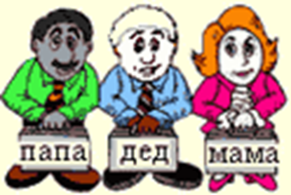 Ответ Семёновна Великие математики за 10Ответ Пифагор Самосский    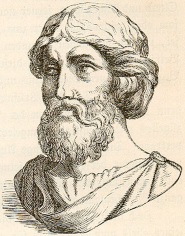 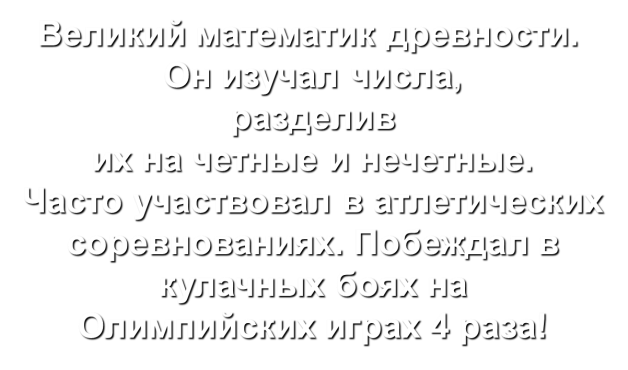 Великие математики за 20В честь него названы город в Ленинградской области, научные и учебные заведения и космические объекты, хребет и полуостров.Ответ 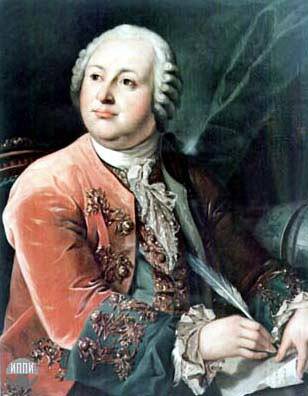 Михаил Васильевич ЛомоносовВеликие математики за 30Первая в мире женщина-профессор математики, родившаяся в Москве в 1850 году. Софья …Назовите фамилию.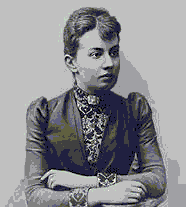 Ответ КовалевскаяВеликие математики за 40Французский философ и математик. Его именем названа прямоугольная система координат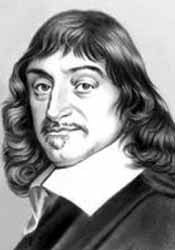 Ответ Рене ДекартВеликие математики 50Российский ученый, не раз побеждавший в «Своей игре» и доказавший гипотезу Пуанкаре – одну из фундаментальных задач математики.Ему была присуждена медаль Филдса и 1000000 долларов.От денег этот ученый отказался.Его фамилия ПерельманНазовите имя…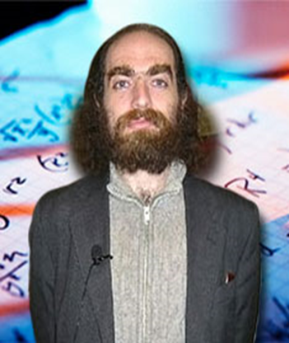 Ответ ГригорийЖюри подсчитывает количество баллов. Финальная играПосле оглашения набранных командами баллов, в течение минуты, участники определяют, на какое количество баллов, команда будет играть.Финальный вопросРазделить циферблат часов двумя прямыми линиями на три части так, чтобы, сложив числа, в каждой части получить одинаковые суммы.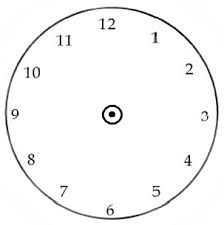 Ответ 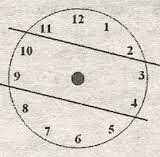 ИТОГ.Учите, дети, математику!
Она поможет в жизни вам
Достичь высот, познать галактику,
Летать к загадочным мирам.

С годами, выработав практику,
Решать, просчитывать с умом:
«Учите, дети, математику!» -
Вы детям скажете потом.Жюри подсчитывают баллы. Награждение победителей.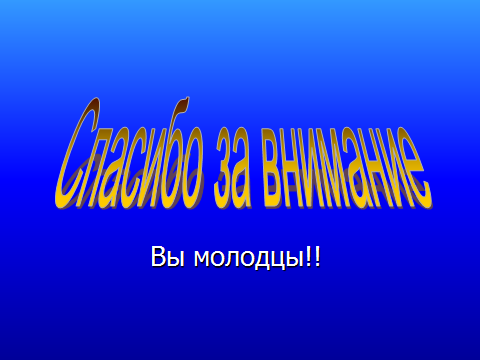 Рефлексия. На столе 3 вида смайликов, на доске висит ромашка из пенопласта. Ребята выбирают тот, который соответствует настроению каждого ребенка по итогам мероприятия и на булавочки прикалывают к ромашке. Список использованной литературы
1.Избранные занимательные задания из книги И.Г.Сухина "Весёлая математика: 1500 головоломок для математических олимпиад, уроков, досуга: 1-7 класс" (М.: ТЦ "Сфера", 2003. – 192 с.)
Использованные материалы и Интернет-ресурсыhttp://www.zanimatika.narod.ru/http://all-photo.ru/http://all-photo.ru/portret/kovalevskaya/index.ru.htmlhttp://spbstarosti.ru/headline/portret-nekotoroj-znatnoj-osoby-masterskaya-mixaila-lomonosova.htmlhttp://www.utro.ru/articles/2010/03/23/882379.shtmlhttp://www.publy.ru/post/5590http://biografiya.org/eng/d/dekart-rene-descartes-rene/index.php